Кыштымский филиал ГБПОУ «Миасский медицинский колледж»Методическая разработкапрактического занятия для преподавателяПМ.02 Участие в лечебно-диагностическом и реабилитационном процессахМДК.02.02 Основы реабилитацииТема: Основные приемы лечебного массажаСпециальность Сестринское дело34.02.01Кыштым 2021г.                                                                                                                Автор: Макурова Екатерина Григорьевна - преподаватель высшей квалификационной категорииРецензенты:  Мещерякова Татьяна Николаевна - методист-инструктор ЛФК ГБУЗ  «Городская больница им. А.П. Силаева г. Кыштым»  Удалова Александра Николаевна - методист Кыштымского филиала  «Миасский медицинский колледж», преподаватель высшей квалификационной категорииМетодическое пояснение    Данное учебно-методическое пособие составлено в соответствии с Федеральным Государственным образовательным стандартом по специальности среднего профессионального образования 34.02.01 Сестринское дело и рабочей программы профессионального модуля ПМ 02. Участие в лечебно-диагностическом и реабилитационном процессах и предназначено для организации практической  работы преподавателя при изучении темы: «Основные приемы лечебного массажа».Основная цель методической разработки – организовать и повысить качество подготовки студентов, а также оптимизировать проведение занятий по ПМ 02. Участие в лечебно-диагностическом и реабилитационном процессах, МДК 02.02 Основы реабилитации, тема: «Основные приемы лечебного массажа».    Занятие по теме: «Основные приемы лечебного массажа» способствует формированию общих и профессиональных     компетенций, развитию познавательной активности на практических занятиях и  расширению знаний по вопросам  массажа.Мотивация темы     Лечебный массаж является эффективным лечебным и реабилитационным методом, применяемым в целях нормализации функций организма при различных заболеваниях и повреждениях. Популярность лечебного массажа постоянно растет, он стал объектом пристального внимания и научного изучения.    Наиболее распространенным методом является классический массаж – основной метод в лечебном массаже, так как имеет многообразные приемы, позволяет широко варьировать дозировку, визуально и осязательно контролировать точность выполнения приемов и оценивать их результаты.    Ручной массаж имеет преимущество перед аппаратным, комбинированным, так как он может быть использован не только в палате, массажном кабинете, но и дома, в бане, ванне и т. д., а также в виде самомассажа.     Аппаратный метод массажа используется как дополнительный. В зависимости от разновидностей может выполняться как путем непосредственного контакта с кожей, так и через воздушную или водную среду. Среди разновидностей аппаратного метода массажа наибольшее распространение получили вибрационный, гидро- и пневматический массаж. В лечебной практике применяется и электростимуляционный, ультразвуковой массаж и др. Аппаратные виды массажа, как и ручной массаж, могут использоваться в процессе сегментарного, точечного, периостального и других видов массажа.        Комбинированным называется такой массаж, в котором применяется ручной и аппаратный массаж. Особенно следует подчеркнуть большую эффективность ручного массажа, так как только руками массажист может выявить изменения в тканях массируемой области, выделить необходимые точки и целенаправленно воздействовать на них. Не отрицая положительного влияния аппаратного массажа, в лечебной практике все же предпочтительней применять ручной, так как никакой из аппаратов не может заменить рук массажиста.     Лечебный массаж можно классифицировать по тем нозологическим единицам, при которых он применяется: массаж при травмах и заболеваниях опорно-двигательного аппарата, массаж при заболеваниях и травмах нервной системы, массаж при заболеваниях внутренних органов и т. д.        Для каждой группы заболеваний характерны свои особенности техники, приемы и методики сеанса массажа.Методическая цель занятияСформировать умения и навыки технологически правильно и последовательно выполнять массажные приемы.Цели занятияДидактические:Повторение теоретического  материала  по теме: «Основные приемы лечебного массажа» (ОК 4., ПК 2.7.)          Закрепление приемов массажа (ОК 2. ПК 2.7.)           Развивающие:Способствование развитию логического мышления (ОК 4. ПК 2.7.)        Подвести студентов к осознанию необходимости дифференцированного подхода к выбору приемов лечебного массажа (ОК 7. ПК 2.7.)          Способствование развитию культуры речи, общения (ОК 6. ПК 2.7.)           Воспитательные: Способствование воспитанию добросовестное отношение к своим профессиональным обязанностям, отзывчивость, доброжелательность, умение сопереживать (ОК 6 ПК 2.7.)           Стремление соблюдать принципы этико – деонтологических отношений в коллективе, с пациентами и их родственниками (гуманность, взаимовыручка, чуткость, такт, человеколюбие, милосердие и др.) (ОК 1. ОК 6 ПК 2.7.)          Тип занятияПрактическоеМесто проведения занятияКабинет: Основ реабилитации (каб.№503)Количество часов2 часа (90 мин.)Методы обучения и приемыМежмодульные и междисциплинарные связиВнутримодульные связиСтудент должен уметь:осуществлять реабилитационные мероприятия в пределах своих полномочий в условиях первичной медико-санитарной помощи и стационара;проводить комплексы упражнений лечебной физкультуры и основные приемы массажа;поводить мероприятия по сохранению и улучшению качества жизни пациента;вести утвержденную медицинскую документацию.Студент должен знать:виды, формы и методы реабилитации.Формируемые компетенции:Оснащение: - методические указания для студентов к практическому занятию- ноутбук- проэктор- экран- презентация- массажные кушетки- простыни- антисептическое средство- салфетки- талькЛитератураОсновная:1. Епифанова В.А., Епифанова А.В., Основы реабилитации - М.: ГЭОТАР - Медиа, 2017г.2. Епифанов В.А. - 2-е изд., перераб. и доп. Лечебная физическая культура и массаж  - М. : ГЭОТАР - Медиа, 2018г. 3. Козлова Л.В.,  Козлов С.А.,  Семененко Л.А. Основы реабилитации для медицинских колледжей Ростов н/Д «Феникс», 2018г.4. Соколова Н.Г. Физиотерапия Ростов н/Д «Феникс», 2018г.Дополнительная:Васичкин В.И. «Всё о массаже». АСТ–ПРЕСС книга, 2015г.Гайнутдинова С.В., Неделько О.И. Гигиеническое воспитание населения. Изд. 2-е изм. и доп. - Казань: КМК, 2013. - 42 с.Структура занятия:  (90 мин.)Организационный момент: 1 мин.                        Цели и план занятия:      2 минуты	                                                                    Проверка знаний студентов:  15 минут Демонстрационная часть: 8 минут                     Самостоятельная работа студентов: 50 минут       Закрепление материала:  10 минут    Подведение итогов занятия: 3 минуты                         Задание на дом: 1 минута               Структура, содержание и режим ПРАКТИЧЕСКОГО занятияПриложение№1Проверка домашнего задания проводится с помощью вопросов  устно, с демонстрацией приемов массажа.Проверка домашнего заданияДать определение массажу.Дать определение, что такое растирание?Перечислить физиологическое влияние приема растирание.Назвать и продемонстрировать приемы растирания.Приложение №2Преподаватель  дает разъяснения под запись по практической работе, тема: «Основные приемы лечебного массажа».Методические указания при приеме разминаниеЧтобы добиться наиболее максимального эффекта от проведения данного массажного приема, нужно принять во внимание несколько методических указаний:желательно, чтобы во время массажа мышцы были максимально расслабленны;все движения должны выполняться в медленно, размеренном темпе;постепенно силу воздействия необходимо наращивать;необходимо стараться выполнять глубокие, но абсолютно безболезненные движения;в массаже недопустимы резкие рывки и перекручивание мышц;выполняя разминание, нужно учитывать степень патологического процесса.Наиболее частые ошибки, которые встречаются при выполнении приема:напряженные руки массажиста;болезненные приемы;«разрывание» мышц в разные стороны;сильное надавливание;потеря мышцы во время массажа.Приложение №3Преподаватель демонстрирует приемы разминания.Приемы разминания1. Основные приемы разминания на плоских мышцах (выполняются продольно): - прием осуществляется подушечкой больного пальца;- подушечками четырех пальцев;- гребнем кулака;- фалангами согнутых пальцев;- основанием ладони.2. Разминание на рельефных мышцах:- ординарное разминание;- двойной гриф;- двойное кольцевое;- двойное ординарное.3. Дополнительные приемы разминания:- щипцеобразное разминание;- сдвигание и растяжение;- надавливание;-накатывание;- валяние.Приложение №4Самостоятельная работа студентовИзучить приемы медицинского массажа: - разминание.Записать  физиологическое влияние приемов в рабочую тетрадь.Приемы медицинского массажаРазминание - это прием, при котором массирующая рука выполняет 2–3 фазы: фиксацию, захват массируемой области; сдавление, сжимание; раскатывание, раздавливание, само разминание. Выделяют следующие разновидности приема «разминание».Основные приемы разминания: продольное разминание выполняется на плоских мышцах спины (паравертебрально), приемы  выполняются на рельефных мышцах.Вспомогательные приемы разминания: щипцеобразное, валяние, надавливание, накатывание, сдвигание, растяжение.Физиологическое влияниеРазминание оказывает основное воздействие на мышцы больного, благодаря чему повышается их сократительная функция, увеличивается эластичность сумочно-связочного аппарата, растягиваются укороченные фасции, апоневрозы. Разминание способствует усилению крово– и лимфообращения; при этом значительно улучшается питание тканей, повышается обмен веществ, уменьшается или полностью снимается мышечное утомление, повышаются работоспособность мышц, их тонус и сократительная функция. В зависимости от темпа, силы, длительности исполнения разновидностей приема снижается или повышается возбудимость коры головного мозга и тонус массируемых мышц. Надо отметить, что разминание – это прием, по которому можно судить о технических способностях массажиста. Разминание – пассивная гимнастика для мышц.приложение №5Ознакомиться с техникой массажных приемов:- разминание.Отработать приемы (работа в парах).Техника выполнения приема разминание Продольное разминание  – проводится по ходу мышечных волокон, вдоль оси мышц. Выпрямленные пальцы располагаются на массируемой поверхности так, чтобы первые пальцы обеих кистей находились на передней поверхности массируемого сегмента, а остальные пальцы (II–V) располагались по сторонам массируемого сегмента – это 1-я фаза (фиксация). Затем кисти поочередно выполняют остальные 2 фазы, передвигаясь по массируемой области. Применяется на конечностях, в области таза, спины, боковых поверхностей шеи (рис. 1, 2).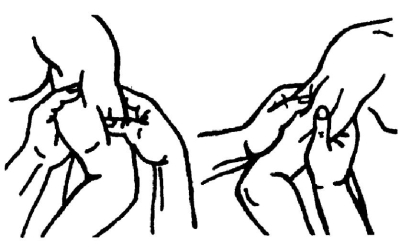 Рис. 1. Продольное разминание мышц плеча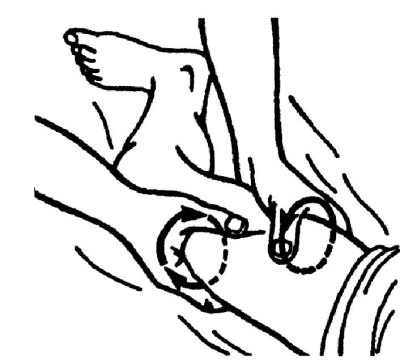 Рис. 2. Продольное разминание мышц ведра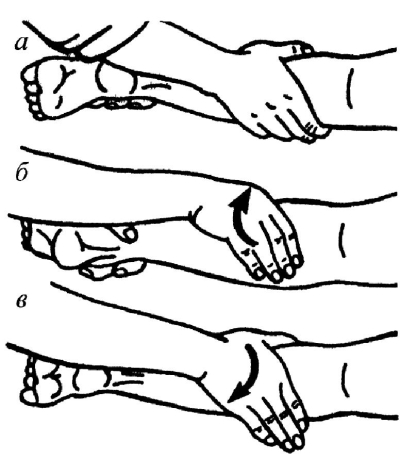 Рис. 3. Поперечное разминание одной рукой: а – фаза фиксации; б – фаза сдавления: в – раздавливание (раскатывание)Поперечное разминание – массажист устанавливает кисти поперек мышечных волокон, чтобы первые пальцы были по одну сторону массируемого участка, а остальные – по другую. При массаже двумя руками кисти эффективнее устанавливать друг от друга на расстоянии, равном ширине ладони, и затем одновременно или попеременно выполнять все 3 фазы. Если попеременно, то одна кисть смещает мышцы, выполняя 3-ю фазу от себя, а другая в это же время выполняет 3-ю фазу к себе, т. е. разнонаправленно. Можно одной с отягощением. Применяют на спине, области таза, шейном отделе, конечностях и других областях (рис. 3–6).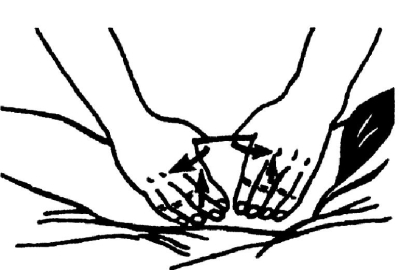 Рис. 4. Поперечное разминание двумя руками (однонаправленное)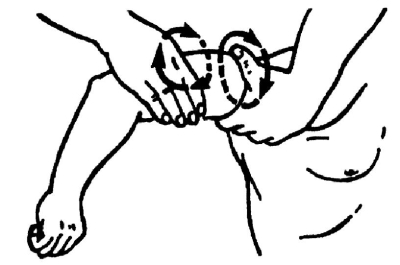 Рис. 5. Поперечное разминание двумя руками (разнонаправленное)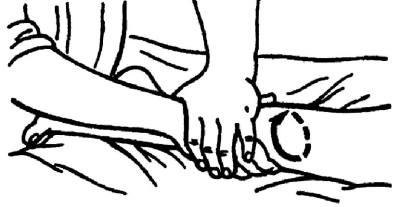 Рис. 6.  Поперечное разминание одной рукой (с отягощением)Техника дополнительных приемов разминанияВаляние – выполняется чаще на конечностях. Руки массажиста ладонными поверхностями обхватывают с обеих сторон массируемую область, пальцы выпрямлены, кисти параллельны друг другу, движения производятся в противоположных направлениях с перемещением по массируемой области. Применяется на бедре, голени, предплечье, плече (рис. 7).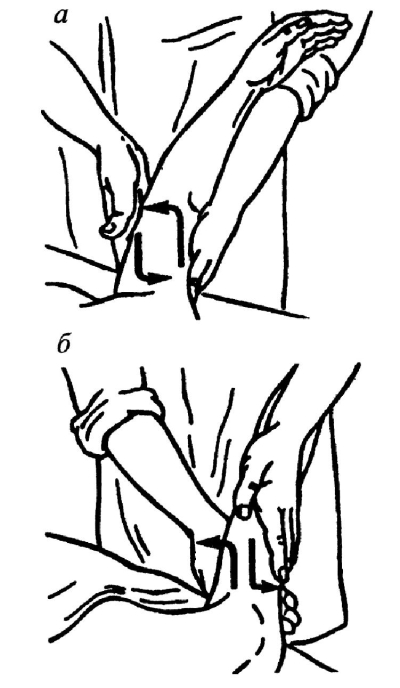 Рис. 7. Валяние: а – начальная фаза; 6 – конечная фазаНакатывание – захватив или зафиксировав одной кистью массируемую область, другой осуществляют накатывающие движения, перемещая расположенные рядом ткани на фиксирующую кисть; и так передвигаются по массируемому участку. Накатывающее движение можно производить на отдельные пальцы, кулак. Применяется на животе, груди, на боковых поверхностях спины (рис. 8).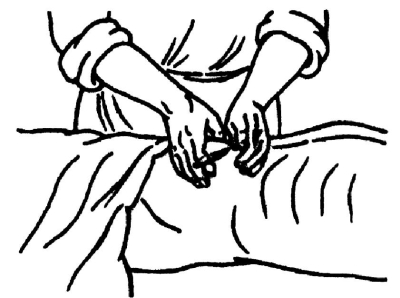 Рис. 8. НакатываниеСдвигание – зафиксировав массируемую поверхность, делают короткие, ритмичные движения, сдвигая ткани друг к другу. Противоположные движения называются растяжением. Применяются при рубцах на тканях, при лечении кожных заболеваний (псориаз и др.), при сращениях, парезах, на лице и в других областях. Чаще выполняется двумя руками, двумя пальцами или несколькими пальцами (рис. 9).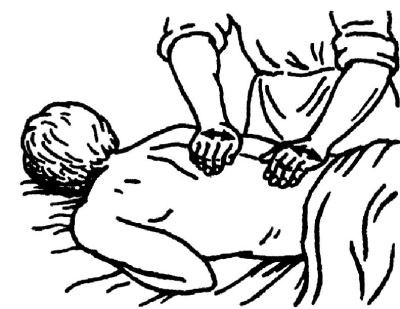 Рис. 9. Сдвигание, растяжение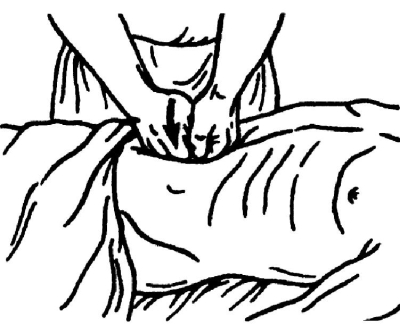 Рис. 10. НадавливаниеНадавливание – проводится пальцем или кулаком, основанием ладони, можно с отягощением. Применяется в области спины, вдоль паравертебральной линии, в области ягодиц, в местах окончаний отдельных нервных стволов (в зоне расположения БАТ; рис. 10).Щипцеобразное – осуществляется I–II или I–III пальцами (пощипывание на лице), захватывая, оттягивая, разминая локальные участки, используя 2–3 фазы приема. Применяется на лице, шее, на местах расположения важнейших нервных стволов, в области спины, груди.Рис. 11. . Валяние: а – начальная фаза; 6 – конечная фазаНакатывание – захватив или зафиксировав одной кистью массируемую область, другой осуществляют накатывающие движения, перемещая расположенные рядом ткани на фиксирующую кисть; и так передвигаются по массируемому участку. Накатывающее движение можно производить на отдельные пальцы, кулак. Применяется на животе, груди, на боковых поверхностях спины (рис. 12).Рис. 12. НакатываниеСдвигание – зафиксировав массируемую поверхность, делают короткие, ритмичные движения, сдвигая ткани друг к другу. Противоположные движения называются растяжением. Применяются при рубцах на тканях, при лечении кожных заболеваний (псориаз и др.), при сращениях, парезах, на лице и в других областях. Чаще выполняется двумя руками, двумя пальцами или несколькими пальцами (рис. 13).Рис. 13. Сдвигание, растяжениеприложение №6Закрепить знания по теме: « Основные приемы лечебного массажа».Ответьте  на вопросы тестового задания. Тестовый контроль1 вариант1.Прием, проводящийся с отрывом от массируемой поверхности, называют:   1) стабильным   2) лабильным   3) прерывистым   4) непрерывистым2.Влияние массажа на мышцы проявляется: (4отв.)   1) возрастанием электрической активности мышц2) улучшением упруго-вязких мышц3) активизацией окислительно-восстановительных процессов в мышцах4) понижением газообмена5) нормализацией мышечного тонуса3. Назовите абсолютное противопоказание к проведению массажа:1) головная боль2) гемофилия3) острые воспалительные явления4) гипертонический криз5) инфаркт миокарда4. Нельзя массировать: (2 отв.)   1) родимые пятна, лимфоузлы   2) миелогилозы   3) молочные железы5. Прием надавливание  1) основной прием растирания  2) дополнительный прием разминания  3) дополнительный прием растирания  4) относится к приему выжимание6. Установите порядок разминания на рельефных мышцах:1) двойной гриф, ординарное, двойное кольцевое, двойное ординарное2 ) двойное ординарное, двойное кольцевое, ординарное, двойной гриф3) ординарное, двойной гриф, двойное кольцевое, двойное ординарное7. Механизм действия массажа:1)физический, термический, гуморальный2) нервный, гуморальный, механический3) гуморальный, психический, физический8. Щипцеобразное разминание проводится на:1) животе2) груди, ягодицах, спине3) спине, груди, предплечье9. Продольное разминание проводится на:1) спине, бедре2) наружной поверхности плеча и задней поверхности голени3) только в верхней конечности10. Валяние выполняется на:1) спине, животе2) на всех участках тела3) на мышцах плеча, бедра, иногда на голениЗакрепить знания по теме: « Основные приемы лечебного массажа».Ответьте  на вопросы тестового задания. Тестовый контроль2 вариант1. Правильное положение при массаже различных частей тела придается пациенту для:1) расслабления мышц2) уменьшение боли3) удобства массажиста2. С какими физиотерапевтическими процедурами не сочетается массаж:1) водолечение2) облучение инфракрасными лучами3) теплолечение (озокерит, парафин)3. Последовательность приемов массажа:1) Поглаживание, растирание, разминание, вибрация, потряхивание, ударные движения2) Растирания, поглаживание, выжимание, разминание, потряхивание, вибрация, ударные движения3) Поглаживание, выжимание, разминание, потряхивание, растирание, вибрация, ударные движения4. Основные приемы массажа (классического):1) поглаживание,  растирание, вибрация, ударные2) поглаживание, растирание, разминание, вибрация3) растирание, разминание, ударные, пассивные движения5. К поверхностным мышцам спины относятся: (3отв.)1) трапециевидная мышца2) выпрямитель туловища3) широчайшая мышца спины4) поперечно-остистая мышца5) ромбовая мышца6.  Укажите случаи использования щетки для обработки рук массажиста:1) интенсивное загрязнение рук2) после контакта с больным чесоткой3) после каждого больного7. Массажные движения необходимо проводить:1) строго в определенном направлении по лимфотоку2) в различных направлениях3) строго поперек мышечных волокон8. Скелет туловища составляют: (3отв.)1) позвоночный столб2) кости верхней конечности3) грудина4) ребра5) кости таза9. Дополнительные приемы разминания:    1) надавливание, сдвигание, растяжение, накатывание, валяние   2) строгание, штрихование, пиление   3) глажение   4) сотрясение, поколачивание10. Назовите относительное противопоказание к проведению массажа:    1) повышенная температура тела    2) злокачественное новообразование    3) гипертоническая болезнь    4) заболевания кровиЭталон ответовВариант №13 1235213232123Критерии оценки:1 ошибка – «5» отлично;2 ошибки- «4» хорошо;3ошибки - «3» удовлетворительно;от 4 и более ошибок - «2» неудовлетворительно.Эталон ответовВариант №212321351134111Критерии оценки:1 ошибка – «5» отлично;2 ошибки- «4» хорошо;3ошибки - «3» удовлетворительно;от 4 и более ошибок - «2» неудовлетворительно.Рассмотренона заседании ЦМКМеждисциплинарный курспо специальности «Сестринское дело»Протокол №__ от «___»____2021г.Председатель  ЦМК ________________                         /Павлова О.В./   МетодыМетодические приемы1 уровень –  объяснительно-иллюстративный словесные (рассказ, лекция, беседа, работа с учебником);наглядные (иллюстрация, демонстрация презентации, кинофильмов, видеофильмов); практические (опыты, моделирование, демонстрация приемов массажа).2,3 уровень – репродуктивныйустный опрос, работа по алгоритму, выполнение практических заданий.2,3 уровень –  проблемное изложение3 уровень – частично - поисковый4 уровень – исследовательскийСвязиПМ, дисциплинаМДКТема занятия, курсаПредшествующие ОП.03 Анатомия и физиология человека -Тема: Анатомия и физиология, как наука. Методы изучения организма человека.Тема: Скелет туловища.Тема: Общие вопросы миологии. Скелет мышцы. Мышцы туловища, головы и шеи.Тема: Скелет туловища.ПредшествующиеПМ. 04 Выполнение работ по профессии младшей медицинской сестры по уходу за больными МДК04.01 Теория и практика сестринского делаТема: ПТР пациента в осуществление личной гигиены.Тема: ПТР пациента в общении, труде, отдыхе.ПредшествующиеПМ.04 Выполнение работ по профессии младшей медицинской сестры по уходу за больнымиМДК 04.02 Безопасная среда для пациента и персоналаТема: Инфекционный контроль, инфекционная безопасность.Тема: Правила пользования защитной одеждой.Тема: Уровни обработки рук медицинского работника.Тема: Характеристика современных средств дезинфекции.Тема: Дезинфекция помещений, санитарно-технический контроль.Последующие / СопутствующиеОП.08 Общественное здоровье и здравоохранение-Тема: Организация амбулаторно-поликлинической помощи населению.Тема: Организация работы среднего персонала в амбулаторно- поликлиническом учреждении различного типа.Последующие / СопутствующиеПМ.03 Оказание доврачебной медицинской помощи при неотложных и экстремальных состоянияхМДК 03.01 Основы реаниматологииТема: Сердечно-легочная реанимация.СвязиПМ и МДК  темы курсаТемы занятийПредшествующие/ПоследующиеПМ.02 Участие в лечебно-диагностическом и реабилитационном процессахМДК 02.02 Основы реабилитацииТема: Основымедицинского массажа.Тема: Техникавыполнения приемовмедицинского массажа.Тема: Виды массажа.Тема: Косметический массаж.Тема: Рефлекторно-сегментарный массаж.Тема: Баночный массаж.Тема: Техника выполнения массажа спины.Тема: Итоговое занятие.ОК 1.Понимать сущность и социальную значимость своей будущей профессии, проявлять к ней устойчивый интерес.ОК 2.Организовывать собственную деятельность, выбирать типовые методы и способы выполнения профессиональных задач, оценивать их эффективность и качество.ОК 4.Осуществлять поиск и использование информации, необходимой для эффективного выполнения возложенных на него профессиональных задач, а также для своего профессионального и личностного развития.ОК 6.Работать в коллективе и в команде, эффективно общаться с коллегами, руководством, потребителями.ОК 7.Брать ответственность за работу членов команды (подчиненных), за результат выполнения заданий.ОК 12.Организовывать рабочее место с соблюдением требований охраны труда, производственной санитарии, инфекционной и противопожарной безопасности.ОК 13.Вести здоровый образ жизни, заниматься физической культурой и спортом для укрепления здоровья, достижения жизненных и профессиональных целей.ПК 2.6.ПК 2.7.           Вести утвержденную медицинскую документацию.Осуществлять реабилитационные мероприятия.Внеаудиторная работа  Вид заданияЧасыМетодические указанияЦельПрезентация: «Физиологическое действие приемов массажа».1Соблюдение плана создания презентации. Грамотность и красочность в оформлении. Способствование расширение знаний в области медицины.№ п/пВремя этапа занятияЭлементы занятия, учебные вопросы, формы и методы обученияЭлементы занятия, учебные вопросы, формы и методы обученияЭлементы занятия, учебные вопросы, формы и методы обученияФормируемые компетенции. ПримечаниеПриложения№ п/пВремя этапа занятияДействия преподавателяДействия студентовЦель этапаФормируемые компетенции. ПримечаниеПриложения1. Организационный момент1 мин. Преподаватель приветствует студентов, проверяет готовность аудитории, студентов к занятию, отмечает отсутствующих.Приветствуют преподавателя.Организация учебной деятельности на практическом занятии.ОК12. Цели и план занятия2 мин.Преподаватель сообщает тему занятия, вместе со студентами формулирует цели и мотивацию изучения темы при помощи вопросов:1. Какие вы знаете массажные приемы?2. Какой эффект несут массажные приемы?Внимательно слушают преподавателя, записывают тему
урока в тетрадь, ставят перед собой цели. Отвечают на вопросы преподавателя.Формирование цели и мотивации темы.ОК2 ОК123. Проверка уровня знаний15 мин.Проводится в устной форме с демонстрацией приемов.Студенты отвечают на вопросы, демонстрируют примыПроверка исходного уровня знаний.ОК4Приложение №14. Демонстрационная часть8 мин.Преподаватель  дает разъяснения под запись по практической работе, тема: «Основные приемы лечебного массажа»:- методические указания при проведении приема разминание;- ошибки при разминании.Преподаватель демонстрирует приемы разминания.Преподаватель использует презентацию для наглядности этапов работы.Студенты внимательно слушают разъяснение преподавателя.Студенты конспектируют учебный материал. Студенты наблюдают за действиями преподавателя.Студенты изучают учебный материал на презентации.Формирование установки на выполнение  практической деятельности.ОК12, ОК13Приложение №2Приложение №35.Самостоятельная работа студентов50 мин.Преподаватель наблюдает за самостоятельной работой студентов. Поправляет ошибки. Студенты самостоятельно выполняют задания: -изучить приемы медицинского массажа (разминание).- записать  физиологическое влияние приемов в рабочую тетрадь. -ознакомиться с техникой массажных приемов( разминание).- отработать приемы (работа в парах).Формирование навыков самостоятельной работы.ОК2,ОК6,ОК7ОК13, ПК2.1. ПК2.7.Приложение №4Приложение№56. Закрепление материала10 мин.Преподаватель предлагает решить тестовое задание по вариантам (2 варианта).                                                                      Студенты решают тестовое задание по вариантам ( 2 варианта).Закрепление изученного материала.ПК2.1Приложение№67. Подведение итогов занятия 3 мин.Преподаватель подводит итоги работы. Выставляет оценки с аргументацией.Студенты участвуют в обсуждении итогов работы.Ориентация на результативность в работе.ОК28.  Задание на дом1 мин.Изучить и отработать приемы разминания. Учебник «Основы реабилитации» Козлова Л.В.,  Козлов С.А.,  Семененко Л.А. Основы реабилитации для медицинских колледжей Ростов н/Д «Феникс», 2018г. стр. 340,375.Записывают домашнее задание.Ориентация на дальнейшую учебную деятельность.ОК4